Федеральное государственное бюджетное образовательное учреждение высшего образования «Красноярский государственный медицинский университет имени профессора В.Ф. Войно-Ясенецкого» 
Министерства здравоохранения Российской ФедерацииФармацевтический колледжТеория и практика лабораторных клинико-биохимических и коагулологических исследованийКурс лекцийпо специальности 31.02.03– Лабораторная диагностика(углубленной подготовки)В 2 частяхЧасть 1.Красноярск2017УДК ББКТеория и практика лабораторных клинико-биохимических и коагулологических исследований:курс лекций по специальности 31.02.03 – Лабораторная диагностика (углубленной подготовки) в 2 частях. Ч.1. / сост. Г.В. Перфильева ; Фармацевтический колледж. – Красноярск : тип. КрасГМУ, 2017. – 45 с.Составитель: Перфильева Г. В.Курс лекций предназначен для аудиторной работы обучающихся. Составлен в соответствии с ФГОС СПО (2014 г.) по специальности 31.02.01 – Лабораторная диагностика, рабочей программой дисциплины (2015 г.) и СТО СМК ФК 8.3.02-17. Выпуск 3.Рекомендован к изданию по решению методического совета Фармацевтического колледжа (протокол  №  __от ________ г.)© ФГБОУ ВО КрасГМУим. проф. В.Ф.Войно-ЯсенецкогоМинздрава России, Фармацев-тический колледж, 2016ОГЛАВЛЕНИЕЛекция 1. Физиология гемостаза. Тромбоцитарно-сосудистый гемостаз.План лекции:Общая характеристика гемостаза.Компоненты системы гемостаза.Механизм тромбообразования.Роль сосудистой стенки в процессе свертывания Роль тканевого фактора (ТФ) в процессе свертывания.Роль коллагена в процессе свертывания.Роль тромбоцитов в процессе свертывания.Современная теория свертывания кровиТромбоцитарно-сосудистый гемостазАдгезия тромбоцитовАктивация тромбоцитовАгрегация тромбоцитов.Гемостаз - это функция организма, обеспечивающая, с одной стороны, сохранение крови в кровеносном русле в жидком агрегатном состоянии, а с другой стороны - остановку кровотечения при повреждении кровеносных сосудов. Органы и ткани, участвующие в выполнении этих функций, образуют систему гемостаза. Элементы системы гемостаза участвуют также в таких важных процессах жизнедеятельности, как воспаление, репарация тканей, поддержание гомеостаза и др.Изменения в системе гемостаза могут стать причиной развития как геморрагических, так и тромботических состояний, которые возникают у пациентов с самыми разными заболеваниями. Огромное значение системы гемостаза в патогенезе заболеваний современного человека доказывается статистикой: такие гемостатические нарушения, как атеротромбоз и ДВС- синдром,  являются причиной смерти более чем в половине всех случаев. Лабораторная диагностика состояния системы гемостаза - важнейший фактор эффективности лечения многих заболеваний и снижения смертности населения. Составляющие систему гемостаза компоненты условно можно разделить на морфологические и функциональные.Морфологические компоненты системы гемостаза:сосудистая стенка;тромбоциты и клеточные элементы крови;плазменные компоненты - белки, пептиды и небелковые медиаторы гемостаза, цитокины, гормоны;костный мозг, печень, селезенка (как место синтеза и хранения тромбоцитов и плазменных компонентов системы гемостаза).Функциональные компоненты системы гемостаза:прокоагулянты;ингибиторы коагуляции (антикоагулянты);профибрннолитики;ингибиторы фибринолиза.Сохранение общей активности гемостаза в физиологических пределах можно определить как поддержание гемостатического баланса. При смещении данного баланса за рамки физиологических норм возникают условия для развития патологических кровотечений и тромбозов. Поскольку в организме различные мелкие повреждения возникают достаточно часто, в системе гемостаза практически постоянно происходят локальные процессы. При нормальном гемостатическом балансе чувствительная для организма кровопотеря происходит лишь при массивном повреждении. Однако при нарушении гемостатического баланса даже незначительные повреждения могут вызвать значимую кровопотерю (при гемофилии). Либо наоборот, патологическое тромбообразование приводит к нарушению кровообращения в жизненно важных органах. Возможно и возникновение смешанной проблемы: неконтролируемое тромбообразование приводит к потреблению прокоагулянтов и развитию ишемии и одновременно к патологическим кровотечениям (ДВС-синдром).Механизм тромбообразованияРоль сосудистой стенки в процессе свертывания.Сосудистая стенка имеет активную поверхность, с внутренней стороны выстланную эндотелиальными клетками - эндотелиоцитами. Эндотелиоциты синтезируют, содержат на своей поверхности и выделяют в кровь и субэндотелиальное пространство целый спектр биологически активных веществ, участвующих в гемостазе — антикоагулянты и прокоагулянты. Антикоагулянты - гепаринсульфат, тромбомодулин, простациклин, простагландины, тканевой и урокиназный активатор плазминогена, ингибитор тканевого фактора (TFPI — TissueFactorPathwayInhibitor), протеин S. Прокоагулянты - тканевой фактор, ингибитор активатора плазминогена, фактор Виллебранда, ингибитор протеина С.Особенно следует отметить роль гепаринсульфата в обеспечении антикоагулянтного потенциала эндотелия; комплекс гепаринсульфат - антитромбин III является самым активным ингибитором свертывания крови.Эндотелий участвует в фибринолизе за счёт синтеза и выделения в кровоток тканевого активатора плазминогена, который активирует плазминовую систему.По мере удаления от места повреждения эндотелия снижается прокоагулянтный стимул и возрастает антикоагулянтный - в зоне неповрежденного эндотелия он ограничивает рост сгустка.Способность неповрежденного эндотелия контролировать активность тромбоцитов связана с отрицательным зарядом эндотелиальных клеток и с постоянным синтезом ингибитора агрегации тромбоцитов простациклина, АДФ-азы и оксида азота, которые препятствуют активации, адгезии и агрегации тромбоцитов.При повреждении или воспалении сосудистая стенка принимает участие в образовании тромба. Это связано с тем, что обнажаются субэндотелиальные структуры, которые обладают мощным тромбогенным потенциалом, а у самого эндотелия в зоне повреждения при активации появляются прокоагулянтные и противовоспалительные свойства.Роль тканевого фактора (ТФ) в процессе свертывания очень велика. Он обладает очень большой тромбогенной активностью - при связывании фактора VIIa с ТФ формируется активный комплекс, который в присутствии ионов кальция активирует фактор X. По современным представлениям этот процесс является основным физиологическим путем запуска процесса свертывания. Изначально ТФ классифицировали как один из плазменных факторов свертывания (тканевой тромбопластин - ф.III). Исследования показали, что ТФ фиксирован на клеточной мембране и в физиологических условиях не поступает в кровоток, поэтому он был исключен из классификации плазменных факторов свертывания.Роль коллагена в процессе свертывания:При обнажении субэндотелия в просвет сосуда «вываливаются» активные структуры и, в первую очередь, коллагены. В гемостазе коллагены выполняют несколько важных функций:они образуют эластичный «каркас» сосуда и во многом определяют его прочность, устойчивость к нагрузкам;обладают высокой прокоагулянтной активностью, активируя тромбоциты. Этот механизм связан с взаимодействием коллагенов с ф. Виллебранда и с тромбоцитарными рецепторами, тем самым обеспечивая адгезию и дегрануляцию тромбоцитов;Роль тромбоцитов в процессе свертывания:Основными функциями тромбоцитов являются:формирование первичной тромбоцитарной пробки в зоне повреждения сосуда за счет адгезии и последующей агрегации;активация гемостаза за счет предоставления фосфолипидной поверхности (ф. 3 - тромбоцитарный тромбопластин), необходимой для взаимодействия большинства плазменных белков гемостаза, и за счет выброса прокоагулянтов из пула хранения тромбоцитов;ретракция сгустка крови ( ф.8 – тромбостенин);стимуляция спазма сосуда, восстановления тканей и регулирования местного воспаления за счет выброса соответствующих медиаторов из пула хранения тромбоцитов.Современная теория свертывания кровиОдной из основных особенностей системы гемостаза является необходимость наличия, наряду с факторами свертывания крови, мембранных (фосфолипидных) поверхностей и ионов металлов (ионы кальция, цинка и магния).Другой важной особенностью системы гемостаза является высокая быстрота ответа и, соответственно, скорость реакции. Кроме того, механизм положительной обратной связи способствует ускорению реакции начальных этапов свертывания. Так, активация одной молекулы предшествующего уровня в системе свертывания приводит к активации от нескольких десятков до нескольких тысяч последующих молекул.В последнее десятилетие была разработана каскадно-матричная теория свертывания крови, в которой учтены не только реакции взаимодействия белков плазмы и тромбоцитов, но и влияние компонентов сосудистой стенки и других клеток крови.Тромбоцитарно-сосудистый гемостазВ первый момент после повреждения сосуда развивается вазоконстрикция (спазм сосудов) - в мелких сосудах, имеющих мышечный слой. Этот спазм возникает рефлекторно под действием эндотелина - гормона из группы цитокинов, и продлевается серотонином, тромбоксаном А2 и другими вазоконстрикторами, которые появляются из эндотелиальных клеток и тромбоцитов. В первые минуты это прекращает кровотечение из капилляров, мелких вен и артериол или, по крайней мере, значительно снижает кровопотерю. Спазм сосуда создает условия для более эффективного тромбоцитарного гемостаза.Формирование первичной тромбоцитарной пробки в зоне повреждения сосудов возникает вследствие процесса, который можно условно разделить на 3 стадии:Адгезия тромбоцитов к субэндотелиальным структурам.Активация этих тромбоцитов с выбросом медиаторов из их пула хранения.Агрегация тромбоцитов.Адгезия тромбоцитов.В процессе адгезии важную роль играют 2 механизма. Один из них - непосредственная адгезия тромбоцитов через тромбоцитарные рецепторы к коллагену субэндотелия. Однако этой адгезии недостаточно для удержания тромбоцитов в местах воздействия высоких скоростей кровотока - артериях и артериолах. Другой механизм, эффективно удерживающий тромбоциты при высокой скорости кровотока, осуществляется при помощи молекул адгезии - фактора Виллебранда, фибронектина.Параллельно процессу адгезии происходит активация тромбоцитов.Активация тромбоцитовАктивация тромбоцитов может быть обратимой (при кратковременном воздействии слабого стимула) и необратимой (при длительной или сильной активации). К слабым стимуляторам тромбоцитов относятся малые дозы АДФ, адреналин, вазопрессин, серотонин. Сильные стимуляторы тромбоцитов - коллаген, тромбин, большие дозы АДФ.Агрегация тромбоцитов.Процессагрегациитромбоцитовзаключаетсявприсоединенииактивированныхтромбоцитов,находящихсявтокекрови,другкдругуик ранеефиксированнымвобластиповреждениятромбоцитам.ФакторВиллебрандаиграетроль«биологическогоклея»,прикрепляякколлагенусубэндотелияадгезированные тромбоциты.Скреплениетромбоцитоввагрегатобеспечиваетсяфибриногеном,взаимодействующимсрецепторамиGPIIb-IIIaтромбоцитов.Рольф.Виллебрандавадгезиииагрегациитромбоцитовнаиболеевеликавусловияхвоздействиявысокихскоростейкровотока.Другаяфункцияф.Виллебранда- носительствоф.VIIIплазмыиегозащитаотинактивациипротеиномС.ПодвлияниемАДФ,тромбоксанаА2икатехоламиновтромбоцитысклеиваются междусобой,образуяагрегаты,которыеявляютсяосновойтромбоцитарной пробки (тромбоцитарного(белого)тромба)-онформируетсяужечерезнесколькоминутпосле повреждениясосудистойстенки.Усилениюагрегацииспособствуеттромбин,всегда появляющийсяврезультатесвертываниякровивместеповреждения.Агглютинацияи агрегациясопровождаетсяизменениемформытромбоцитовипоявлениемрецепторов намембранетромбоцитовкфибриногену(GPIIb-IIIa),благодарячемувприсутствии ионовСафибриногенсвязываетмеждусобойактивированныетромбоциты.Такая связьмеждуактивированнымитромбоцитаминепрочна.Именнопоэтомутакуюагрегациюназываютобратимой.Образованиепрочнойтромбоцитарнойпробкиследуетпослевторичной агрегации, котораясопровождаетсясекрециейизтромбоцитовэндоперекисей,тромбоксанаА2,ионовСа,фактораактивациитромбоцитов,адреналина,норадреналнна,фибриногена.Секрецияэтихвеществобусловленаактивациейактомиозиновойсистемытромбоцитов(контрактильныесвойстватромбоцитов),чтообуславливаетвыделениевышеперечисленныхсубстанцийизтромбоцитовзасчётповышениядавлениявнутритромбоцита.Крометого,активацияактомиозиновойсистемы ведеткретракции (сокращениюиуплотнению)тромбоцнтарнойпробкисвыделением изтромбаизбытковжидкости.Внормекровотечениеизмелкихсосудовпрекращается неболеечемчерез5минут.Помереудаленияотзоныповрежденияуменьшаетсяактивациятромбоцитов. Частичноактивированныетромбоциты,расположенныенакраевойчастисгустка,отрываютсяотнегоивозвращаютсявкровоток.Такимобразом,периферическаядезагрегациятромбоцитовпредотвращаетнеограниченныйростсгустка.Впроцессеразвитияответнойреакциинаповреждениесосудистойстенкиэндотелийитромбоцитывыбрасываютнетольковещества,обладающиегемостатической активностью,ноистимуляторырепарации,хемотаксическиевеществадляфагоцитов, иммуномодуляторы,чтообеспечиваеткомплексныйответнаповреждение.Контрольные вопросы:Дать общую характеристику гемостаза.Назвать морфологические компоненты системы гемостаза.Назвать функциональные компоненты системы гемостаза.Механизм тромбообразования, вазоконстикция и образование первичной пробки.Роль сосудистой стенки в процессе свертывания Роль тканевого фактора (ТФ) в процессе свертывания.Роль коллагена в процессе свертывания.Роль тромбоцитов в процессе свертывания.Характеристика современной теории свертывания кровиЭтапы тромбоцитарно-сосудистого гемостаза.Характеристика стадии адгезии тромбоцитов.Характеристика стадии активации тромбоцитовХарактеристика стадии агрегации тромбоцитов.Лекция 2. Каскадно-матричная теория свертывания кровиПлан лекции:Факторы свертывания крови.Роль витамина К в гемостатических реакциях. Роль кальция в гемостатических реакциях. Внешний (тканевый) путь.Внутренний (тканевый) путь.Немедленно после повреждения эндотелия происходит контакт крови с субэндотелиальными структурами, и разбиваются события, которые описываются как каскадно-матричная теория свертывания крови.После повреждения эндотелия происходит активация эндотелиоцитов с последующим выбросом их содержимого под воздействием стимуляторов: тромбина, гистамина, фибрина, комплемента. Выброс содержимого пулов хранения эндотелиоцитов приводит к локальному повышению концентрации прокоагулянтов, в первую очередь ф. Виллебранда. На поверхности активированных эндотелиоцитов появляется тканевой фактор. Таким образом, антикоагулянтые свойства эндотелия сменяются на прокоагулянтные в зоне повреждения. По мере удаления от места повреждения неповрежденный эндотелий сменяет свой потенциал на антикоагулянтный.Факторы свертывания крови.Белки свертывания плазмы, входящие в каскад свертывания крови, принято называть термином «фактор». В соответствии с международной номенклатурой факторы свертывания плазмы обозначаются римскими цифрами. Активные формы факторов обозначаются теми же римскими цифрами, но с добавлением аббревиатуры «а», например, Ха, Va. Факторы тромбоцитов обозначают арабскими цифрами – ф.4, ф.8.Факторы свертывания и фибринолиза синтезируются в основном в печени и постоянно циркулируют в плазме крови в форме неактивных проферментов, и для их активации требуется повреждающее воздействие.При разработке первой номенклатуры были использованы римские символы от I до XIII. Для обозначения участия в свертывания плазмы тканевого фактора и ионов кальция им был приданы символы соответственно III и IV. Однако в настоящее время римская нумерация для них не используется, так как они не относятся к плазменным факторам свертывания (тканевой фактор - это тканевой компонент вне сосудистой системы, ионы кальция не являются белком). Ф. VI в классификации не употребляется, так как этим символом ошибочно был назван ф. Va .Роль витамина К в гемостатических реакциях.Характеризуя функциональные компоненты прокоагулянтного звена гемостаза, следует остановиться на участии витамина К в активации отдельных плазменных факторов свертывания крови. Витамин К (хинон) относится к жирорастворимым витаминам, поступает в организм с пищей, а также синтезируется микрофлорой кишечника.Авитаминоз-К у взрослых развивается редко: риск возрастает при нарушена процессов поглощения липидов (нарушение тока желчи, хронический панкреатит), различных заболеваниях печени.Факторы системы гемостаза, для полноценного функционирования которых не обходим витамин К, называются витамин К-зависимыми факторами. К ним относятся факторы II, VII, IX, X и два антикоагулянта — протеин С и протеин S - эти белки синтезируются в печени и имеют сходную структуру молекулы. Роль кальция в гемостатических реакциях.Большинство белков гемостаза имеют сайты связывания кальция. При удалении кальция из плазмы (например, при смешивании крови с цитратом натрия) активировать гемостатические реакции практически невозможно. Наиболее важные функции кальция в гемостазе:участие в образовании связей витамин-К-зависимых факторов (II, VII, IX, X, протеин С, протеин S) с фосфолипидной поверхностью;участие в активации фактора XIII участие в образовании связи ф. VIIa и тканевого фактора;ускорение процесса роста фибринового сгустка, участие в стабилизации фибринового сгустка, ограничение протеолиза фибрина и фибриногена плазмином, защита фибрина и фибриногена от температурной и щелочной денатурации;стабилизация структуры многих белков гемостаза и опосредование взаимодействия между ними;участие в процессах активации тромбоцитов других клеток;участие в формировании цитоскелета и возбуждения клетки;По современным представлениям в остановке кровотечения участвуют 2 механизма: внутренний (клеточный) и внешний (тканевой).И клеточный, и плазменный механизмы остановки кровотечения приводят к активизации ф. X, что в дальнейшем способствует образованию тромбина и фибрина.Внешний (тканевый) путь.Внешний механизм свертывания предполагает обязательное наличие тканевой фактора, который контактирует с кровью только при повреждении сосуда, а старт коагуляции начинается с активации ф. VII. Активированный ф. VII переводит ф. X в Ха и активирует ф. IX. Затем ф. Ха переводит неактивный протромбин ф. II в гиперактивньй тромбин. Эту реакцию значительно ускоряют ф. Va и фосфолипиды.Параллельно с внешним путем свертывания функционирует внутренний путь.Внутренний путь (клеточный).Его начало характеризуется активацией фактора Хагемана (ф. ХIIа) и происходит на фосфолипидных мембранах тромбоцитов. Фактор Хагемана активируется коллагеном, адреналином, а затем уже активированная молекула ф. Хагемана преобразует ф. XI в ХIа. В этой реакции принимает участие калликреин, который также активируется ф. ХIа. В свою очередь, ф. ХIа активирует ф. IX.Ф. IХа на фосфолипидных мембранах с участием ф. VIIIa и ионов Са путем протеолиза превращает ф. X в его активированную форму.Далее ф. Ха переводит протромбин в тромбин. Эту реакцию значительно ускоряют ф. Va и фосфолипиды.Внешний и внутренний пути взаимодействуют между собой, а их разделена достаточно условно. Оба пути сходятся на ф. X. Последний со своим кофактором ф. V образует протромбокиназу- ферментативный комплекс, который активирует протромбин с образованием тромбина. Образовавшийся тромбин поступает в ток крови и расщепляет фибриноген до фибрин-мономеров (димеры, три меры и олигомеры фибрина) Фибрин-мономер, полимеризуясь, выпадает из плазмы в виде бесцветных переплетающихся нитей фибрина, которые как сеть увлекают с собой форменные, элементы крови. Фибриновый сгусток окрашен в красный цвет за счет количественно преобладающих эритроцитов. Этот рыхлый красный тромб лабилен. Может легко растворяться фибринолизином, мочевиной. Ф. XIII (фибрин-стабилизирующий фактор), активированный тромбином, в присутствии Са превращает нестабильный, растворимый фибрин в стабильный нерастворимый фибрин. В результате этого сгусток фибрина становится резистентным к фибринолитическим агентам и с трудом разрушается другим протеолитическими веществами. Образовавшийся сгусток фибрина уплотняется за счет тромбоцитов, в большом количестве попадающих в структуру сгустка. Наступает ретракция сгустка фибрина. Параллельно с развитием реакций коагуляции агрегированные тромбоциты выбрасывают содержимое своих гранул. Следствием этого является местное нарастание концентрации прокоагулянтов, в первую очередь, факторов V, XIII, ф. Виллебранда, фибриногена. Тромбоцитарный фактор 4 локально ингибирует гепарин, усиливая процесс свертывания крови. Поступающие в кровь стимуляторы агрегации тромбоцитов активируют новые тромбоциты.Контрольные вопросыОбщая характеристика каскадно-матричной теории свертывания крови Характеристика факторов свертывания крови.Роль витамина К в гемостатических реакциях. Роль кальция в гемостатических реакциях. Характеристика внутреннего пути свертывания.Характеристика внешнего  пути свертыванияЛекция №3. Противосвертывающая система.План лекции:Противосвертывающая система.Антикоагуляционная система.Антитромбин -AT-IIIГепаринСистема протеина СИнгибитор тканевого фактораАльфа 2-макроглобулин Суммарная активность противосвертывающей системы крови складывается из активности собственно антикоагулянтов и активности системы фибринолиза. Функция фибринолнтической системы сводится к растворению уже сформировавшихся в кровяном русле сгустков фибрина. Физиологическое действие антикоагулянтов заключается в ограничении функции активных прокоагулянтов и направлено на предотвращение образования сгустков фибрина в токе крови, то есть эти два звена противосвертывающей системы крови взаимно дополняют друг друга.Антикоагуляционная системаВ формировании антикоагулянтной системы участвуют белковые факторы плазмы, тромбоцитов и тканей. 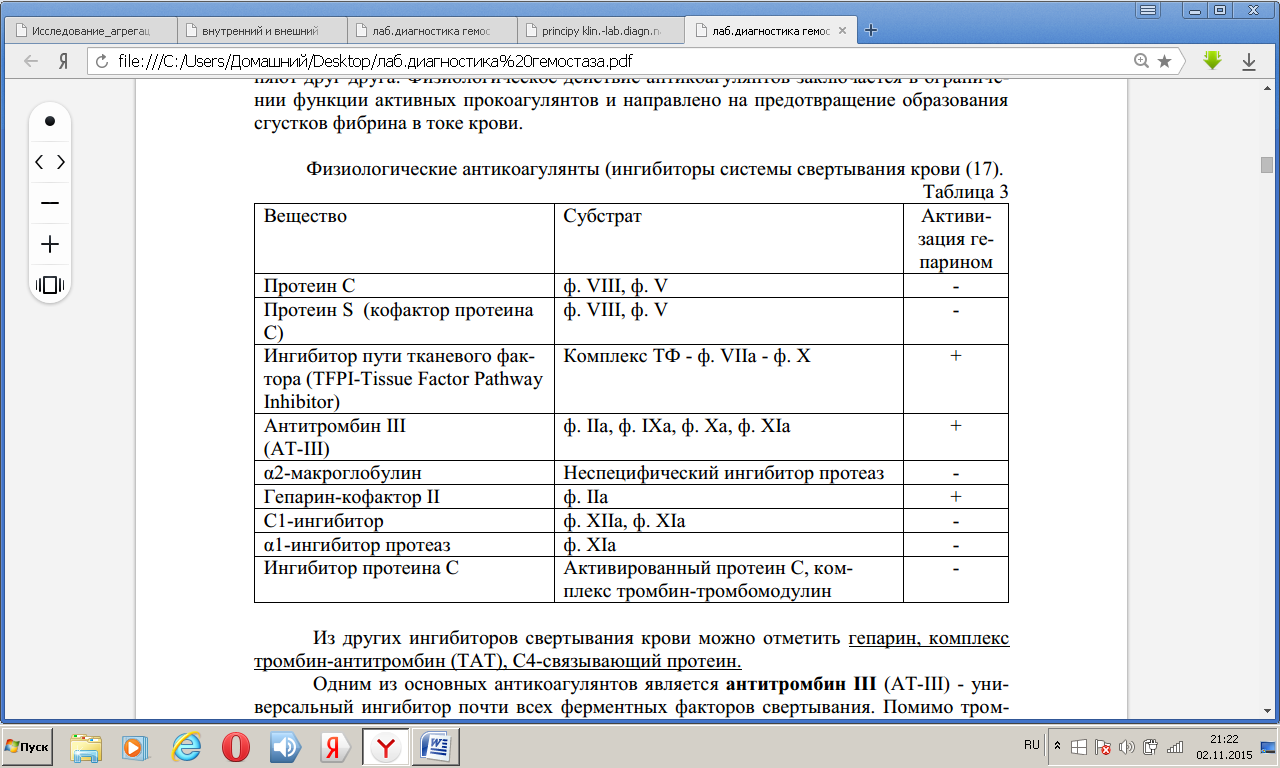 Из других ингибиторов свертывания крови можно отметить гепарин, комплекс тромбин-антитромбин (ТАТ), С4-связываюший протеин.Одним из основных антикоагулянтов является антитромбинIII(AT-III) - универсальный ингибитор почти всех ферментных факторов свертывания. AT-III ингибирует тромбин, факторы Ха, IXa, ХIа, XIIа и калликреин. На его долю приходится около 80% всей антикоагулянтной активности плазмы, он является основным кофактором гепарина. Уже при снижении активности AT-III в плазме ниже 60% возрастает риск патологических тромбозов (преимущественно венозных).Концентрация AT-III в плазме составляет 0,15-0,18 мг/мл, а время полужизни: около 3-х дней. Уменьшение активности АТ-III отмечается в послеоперационный период (закономерно), в поздние сроки беременности, при использовании некоторых гормональных препаратов, лечении гепарином, шоковых состояниях, диссеминированном внутрисосудистом свертывании крови и массивном тромбинообразовании. Снижение синтеза АТ-III наблюдается при лечении Е-аспарагиназой, эстрогенами и синтетическими препаратами, обладающими эстрогенным действием. Гормональные препараты также способствуют задержке солей и воды, что приводит к увеличению объема плазмы и снижению концентрации АТ-III. Снижение уровня АТ- III часто наблюдается при нефротическом синдроме и желудочно-кишечных заболеваниях, когда потеря белка превышает скорость его синтеза. В этих случаях наблюдается параллельное снижение АТ-III и альбумина. Приобретенный дефицит АТ-III может быть обусловлен сниженным синтезом, повышенным потреблением или потерей белка. Во всех этих случаях наблюдается параллельное снижение концентрации и активности АТ-III.Основным местом синтеза АТ-III являются клетки паренхимы печени. Поэтому заболевания, сопровождающиеся снижением белково-синтетической функции печени или транскапиллярного тока, приводят к снижению уровня АТ-III. Если параллельно со снижением АТ-III происходит повышение тромбогенных свойств стенки сосудов и активация свертывания, то процесс может принять характер автокаталитического, в котором наблюдается дальнейшее снижение АТ-III, обусловленное его потреблением. Такая ситуация может наблюдаться в ходе развития ДВС-синдрома при разнообразных заболеваниях: массивных травмах, сепсисе, воспалениях ран, змеиных укусах, раке.Гепарин, вырабатываемый тучными клетками и оказывает потенцирующее действие на АТ-III. Антикоагулянтное действие гепарина связано с его способностью вызывать конфирмационные изменения АТ-Ш. Гепарин значительно усиливает активность АТ-Ш, и модулирует его ингибиторную активность. Гепарин, помимо активации АТ-Ш, обладает дополнительными антикоагулянтными эффектами:- нейтрализует тромбоцитарный фактор 4, который высвобождается из α-гранул для нейтрализации гепарина;- стимулирует высвобождение из сосудистой стенки ингибитора тканевого фактора и кофактора гепарина II.Гепарин (нефракциоиированный и низкомолекулярный) широко используется для профилактики и лечения тромбозов. Антикоагулянтное действие гепарина можно быстро и обратимо снять внутривенным введением протаминсульфата.Система протеина С включает непосредственно сам протеин С и его кофакторпротеин S. Другими компонентами системы являются мембранный белок тромбомодулин, рецептор протеина С на эндотелиальных клетках и С4-связывающий протеин. Основной функцией тромбомодулина является инактивация тромбина за счет создания комплекса тромбин-тромбомодулин, который активирует протеин С.Протеин С - витамин К-зависимый белок плазмы, синтезируется в печени. Основная функция его в гемостазе — инактивация факторов Va и VIIIa. Помимо этого, он ингибирует PAI (PlasminogenActivatorInhibitor - ингибитор активатора плазминогена), что приводит к усилению фибринолиза. Активированный протеин С способен инактивировать факторы Va и VIIIa, расположенные на мембране активированных тромбоцитов или других клеток, в присутствии ионов кальция. Протеин S является кофактором этой реакции. Фактор Виллебранда защищает ф. VIII от протеолитического воздействия протеина С.Основными ингибиторами активированного протеина С являются протеин С-ингибитор и α2-макроглобулин. Значение протеина С в системе гемостаза чрезвычайно велико. Пациенты с дефицитом протеина С страдают венозными и артериальными тромбозами. Пониженный уровень протеина С вплоть до низких значений наблюдается при ДВС синдроме.Одним из видов нарушения в системе протеина С является резистентность фактора Va к активированному протеину С, значительно увеличивающая риск патологического тромбообразования — тромбофилии.Система протеина С вместе с ангитромбнном III и ингибитором внешнего пути - наиболее важные эффективные компоненты, очищающие плазму от активированных кофакторов плазменного гемостаза и ограничивающие процесс свертывания крови.Ингибитор тканевого фактора (ингибитор внешнего пути, TFPI-TissueFactorPathwayInhibitor) ограничивает синтез тромбина комплексом тканевой фактор -ф. VII - ф. Ха, блокируя его вскоре после его образования. Помимо ингибирования, TFPI способствует поглощению и деградации этого комплекса. Таким образом, во внешнем каскаде плазменного гемостаза формируется отрицательная обратная связь.Альфа 2-макроглобулинингибирует тромбин, калликреин, плазмин, трипсин.Кроме физиологических антикоагулянтов, определенным ингибирующим действием на процесс свертывания крови обладают патологические антикоагулянты, в роли которых могут выступать антитела к отдельным прокоагулянтным факторам, протеинемические белки.Контрольные вопросы:Общая характеристика противосвертывающей системы.Характеритстика антикоагуляционной системы.Роль антитромбина (AT-III) Роль гепаринаРоль системы протеина СРоль ингибитора тканевого фактораРоль альфа 2-макроглобулина Лекция 4. Фибринолитическая системаПлан лекции:Характеристика фибринолитической системыКомпоненты фибринолитической системы крови.ПлазминогенАльфа 2-антиплазминАльфа 2-макроглобулинАльфа 1-антитрнпсинВнешний путь активации плазминогенаВнутрений путь активации плазминогенаЛабораторные показатели, характеризующие фибринолнтнческую систему.Фибринолиз - это процесс расщепления фибринового сгустка, в результате которого происходит восстановление просвета сосуда. Фибриновый сгусток, образовавшийся в результате свертывания крови, в дальнейшем, после исчезновения риска кровотечения, подвергается лизису под влиянием ферментов фибринолитической системы крови. Помимо основной физиологической задачи фибринолиза - удаление и предотвращение образования фибриновых сгустков, компоненты фибринолитической системы участвуют в таких процессах как эмбриогенез, рост и деление клеток, заживление ран, рост опухолей, их метастазирование.Система фибринолиза, так же как и система свертывания крови, - многокомпонентная система, в состав которой входят активаторы, ингибиторы и конечный фермент.Фибринолнтическая система крови включает 4 компонента:ПлазминПлазмнноген (неактивный предшественник плазмина)Активаторы плазминогенаИнгибиторы плазминогена.ПлазминогенАктивность плазминогена осуществляется, в основном, 2-мя специфическими протеазами — активатором плазминогена тканевого типа и урокиназой. Кроме того, плазминоген может связываться с фибрином и активироваться в комплексе с ним. Связанный с фибрином плазмин относительно защищен от инактивации. В токе крови плазмин очень быстро инактивируется ингибиторами.Активность плазминогена повышается в последнем триместре беременности.Альфа 2-антиплазминНедостаточность альфа2-антиплазмина проявляется кровотечениями, так как накапливающийся активный плазмин ускоренно разрушает фибрин и фибриноген. Альфа2-антиплазмин — белок острой фазы, однако при массивной активации фибринолиза, в частности при ДВС-синдроме, может наблюдаться истощение альфа2-антиплазмина. Приобретенная недостаточность альфа2-антиплазмина встречается значительно чаще, чем врожденная.Альфа 2-макроглобулинДанный фермент является неспецифическим. При активации фибринолиза образующийся из плазминогена плазмин в первую очередь связывается альфа2-антинлазмином. После полного насыщения альфа2-антиплазмина дальнейшая нейтрализация плазмина осуществляется за счет альфа2-макроглобулина. Кроме того, альфа2-макроглобулин инактивирует другие ферменты системы фибринолиза: урокиназу (и-РА), тканевой активатор плазминогена (t-PA), плазменный калликреин.Альфа 1-антитрнпсинНа долю данного фермента приходится более 80% антипротеазной активности крови. Альфа 1-антитрипсин является основным ингибитором сериновых протеаз - трипсина, химотрипсина. Помимо этого, он принимает участие в инактивации плазмина, калликреина, ренина. Альфа I-антитрипсин — белок острой фазы, его выработка увеличивается при реакциях, запускаемых через фактор некроза опухолей, интерлейкин-1, интерлейкин-6, в последнем триместре беременности, при приеме эстрогенов.Все 3 описанные ингибитора совместно предупреждают появление плазмина в системе циркуляции в свободном виде. Деятельность этих ингибиторов является важным условием для поддержания гемостатического баланса.Различают внешний и внутренний пути активации фибринолиза. Главным ферментом этой системы является протеолитический фермент плазмин, циркулирующий в плазме крови в виде профермента плазминогена. Плазминоген - гликопротеин, синтезирующийся в печени, почках, эозинофилах и других клетках.Внешний путь активации плазминогена обусловлен в основном тканевым активатором плазминогена (t-PA- TissuePlasminogenActivator), почечной урокиназой, а также другими активаторами, выделенными из клеток крови (моноцитов, лейкоцитов).- t-PA активирует только плазминоген, связанный с фибрином, а урокиназа может активизировать как свободный, так и связанный с фибрином плазминоген.- t-PA синтезируется в эндотелиальных клетках и высвобождается из них при помощи брадикинина, который отщепляется от высокомолекулярного кининогенакалликреином.Таким образом, процесс активации факторов контактной фазы свертывания крови является основным физиологическим пусковым механизмом фибринолиза. Этот процесс резко усиливается при остановке кровотока и образовании фибрина. На фибрине формируется комплекс фибрин-тканевой актнватор-плазмнноген – наиболее специфическое и эффективное действующее начало фибринолиза. В результате образования этого комплекса плазминоген переходит в активный плазмин, который разрушает пептидные связи в фибрине/фибриногене. В результате протеолиза фибрина в кровотоке появляются продукты деградации фибрина (ПДФ), которые являются маркерами активации фибринолиза. Большое клиническое значение имеет определение в крови одного из ПДФ, а именно Д-димера, так как этот показатель является наиболее надежным маркёром образования и расщепления фибрина внутри сосуда.Внутренний путь активации фибринолиза индуцируется преимущественно комплексом ф. XIIа с калликреином, урокиназой - так называемый XIIа -зависимый фибринолиз. Так же, фибринолиз может быть активирован факторами противосвертывающей системы - протеином С и протеином S. Внутренний путь активации фибринолиза начинается в комплексе реакций контактной активации свертывания крови. Калликреин, ф. XIIа и ф. XIа активируют проурокиназу с образованием активного фермента урокиназы, которая способствует переходу плазминогена в плазмин. Активаторы плазминогена преобразуют плазминоген в плазмин, а плазмин вызывает протеолиз фибрина или инактивируется с образованием плазмин-антиплазминового комплекса (ПАП). Ингибиторами фибринолиза являются альфа-2-антиплазмин, альфа2-макроглобулин, альфа1-антитрипсин, ингибиторы активатора плазминогена.Действие антиплазмина направлено исключительно на плазмин, а ингибиторы активатора плазминогена способны ингибировать активность как t-PA, так и урокиназы (PAI-2).Нарушение соотношений компонентов фибринолитической системы ведет к патологической активации фибринолиза.Определение фибринолитической активности крови имеет диагностическое и прогностическое значение при многих заболеваниях: ДВС-синдроме, циррозе печени, гепатите, лейкозе, серповидноклеточной анемии, тиреотоксическом зобе, при язве желудка.Показатели, характеризующие фибринолнтнческую систему:ПлазминогенАльфа2-антиплазминАльфа2-макроглобулинАльфа1-антитриисинПродукты деградации фибриногена и фибринаД-димерИтак, основным результатом каскадного свертывания крови и фибринолиза является образование стабильного сгустка в области повреждения и предупреждение кровопотери с последующим растворением сгустка и восстановлением просвета поврежденного сосуда.Контрольные вопросы:Общая характеристика фибринолитической системыНазвать компоненты фибринолитической системы крови.Характеристика плазминогенаАльфа 2-антиплазминАльфа 2-макроглобулинАльфа 1-антитрнпсинХарактеристика внешнего пути активации плазминогенаХарактеристика внутреннего пути активации плазминогенаНазвать лабораторные показатели, характеризующие фибринолитическую систему.Лекция 6. Лабораторная диагностика нарушений системы гемостазаПлан лекции:Общая характеристика лабораторной диагностики гемостазаПервичный скрининг нарушений гемостазаВремя кровотеченияКоличество тромбоцитовАЧТВ тест Протромбиновый тестТромбиновое времяСодержание фибриногенаРФМК тестД-димеры Уточняющее обследованиенарушений гемостазаОбщая характеристика лабораторной диагностики гемостазаЛабораторная диагностика нарушений системы гемостаза является одной из самых непростых и дорогостоящих в лабораторной практике. Выполнение всех возможных тестов для выявления характера нарушений системы гемостаза для всех пациентов фактически невозможно. Поэтому необходимо соблюдать алгоритм проведения тестов, исходя из клинических данных и анамнеза пациента.После оценки клинического состояния пациента и при малейшем подозрении на тромбогеморрагические заболевания проводится лабораторная диагностика системы гемостаза, которая включает в себя два последовательных этапа -  скрининговый и уточняющий. В некоторых клинических ситуациях для предотвращения потери времени оба этих этапа объединяют (ДВС-синдром).Лабораторный тест должен иметь:диагностическую значимость;чувствительность и специфичность;метод стандартизации;систему контроля качества.Алгоритм диагностики нарушений гемостатических функций должен строиться стандартно - от простого к сложному, от оценочных методов к специальным, основываться на современных представлениях о механизме свертывания крови.Первичный скрининг нарушений гемостазаДиагностическая значимость скрининговых тестов определяется тем, что нормальные результаты их позволяют исключить наличие значительных отклонений в содержании компонентов системы гемостаза, в то время, как аномальные позволяют конкретизировать направление поиска дефектного звена. Так же, скрининговые тесты используются также для контроля антикоагулянтной терапии. Первый этап обследования системы гемостаза должен включать в себя ориентировочные тесты коагулограммы, отражающие состояние целых звеньев системы гемостаза, - скрининговые тесты: время кровотечения, количество тромбоцитов, активированное частичное тромбопластиновое время (АЧТВ), протромбиновое время (ПВ), тромбиновое время (ТВ), концентрация фибриногена, РФМК, Д-димер.Скрининговые тесты при кровоточивости выполняют при первичной постановке диагноза у больного с геморрагическим синдромом, в основном для диагностики врожденных коагулопатий. Определяют количество тромбоцитов, анализируют мазок периферической крови, определяют время кровотечения, АЧТВ, ПВ, АТ-III, фибриноген, РФМК, Д-димер.Скрининговые тестыпри тромбообразовании выполняют при венозном тромбозе любой локализации. Определяют количество тромбоцитов, АЧТВ, ПВ, фибриноген, РФМК, Д-димер, скрининговый тест на волчаночный антикоагулянт. Обследование больных с повышенной кровоточивостью, как и больных с клиникой тромбозов, следует начинать с анамнестических данных (сопутствующие заболевания, прием препаратов, приводящих к изменению свойств тромбоцитов), клинического осмотра (состояние кожи, слизистых и других органов и систем), скрининговых методов лабораторной диагностики.Время кровотечения - это время от момента нанесения стандартной раны кожи до момента прекращения вытекания крови. Оно характеризует функциональную активность тромбоцитов и их взаимодействие с сосудистой стенкой. Этот скрининговый метод позволяет заподозрить тромбоцитопатии различного генеза, болезнь Виллебранда и нарушение проагрегантных свойств сосудистой стенки. У этого метода есть серьезные недостатки:метод плохо стандартизируется;низкая чувствительность;низкая специфичность не позволяет однозначно интерпретировать результаты метода;не соответствует современным санитарно-эпидемиологическим требованиямНорма - 2-4 мин от начала и до полной остановки кровотечения. Укорочение времени кровотечения свидетельствует о гиперагрегации тромбоцитов.Удлинение времени кровотечения до 10 мин и более говорит о патологии тромбоцитарно-сосудистого звена гемостаза.Удлинение времени кровотечения часто сочетается со снижением количества тромбоцитов - тромбоцитопенией.При нормальном числе тромбоцитов удлинение времени кровотечения является характерным признаком:тромбоцитопатий врожденного или приобретенного генеза, болезни Виллебранда с дефицитом ф. Виллебранда;терапии нестероидными противовоспалительными препаратами (аспирин), гепаринами, непрямыми оральными антикоагулянтами;ДВС-синдрома (II фаза гипокоагуляции);синдрома массивных гемотрансфузий, на фоне инфузионной терапии. Количество тромбоцитовв крови в норме составляет 180-320 тыс/мкл. 	Уменьшение числа тромбоцитов ниже 150 тыс/мкл носит название тромбоцитопении,  дифференциальная диагностика должна быть направлена на исключение у больного: побочного действие лекарственных препаратов (антиагреганты, антикоагулянты, инфузионно-трансфузионная терапия, химиотерапия, лучевая терапия, гемодиализ );определение способность тромбоцитов к адгезии и агрегации с различными стимуляторами (АДФ, коллаген, ристомицин, адреналин);определить активность фактора Виллебранда и плазменных факторов;исключить повышенное разрушение тромбоцитов при гиперспленизме;исключить потери тромбоцитов в случаях значительной кровопотери;исключить острую вирусную инфекцию. Повышенное количество тромбоцитов в крови (более 350 тыс/мкл) носит название тромбоцитоз - первичный (тромбоцитемия и другие миелопролиферативные заболевания) или вторичный (реактивный) тромбоцитоз. Первым этапом диагностики (анамнестическими, клиническими и лабораторными данными) необходимо исключить наиболее частые причины тромбоцитоза: инфекционные, воспалительные, тромботические и гематологические (в основном дефицит железа) причины. При подозрении на тромбоцитопатию необходимо определить способность тромбоцитов к адгезии и агрегации с различными стимуляторами (АДФ, коллаген, ристомицин, адреналин), определение активности фактора Виллебранда, активности плазменных факторов (фактора VIII) и, возможно, другие методы исследования. АЧТВ тест является одним из самых информативных скрининговых тестов, используется для оценки внутреннего звена свертывания плазмы крови. Тест чувствителен к дефициту всех факторов свертывания (кроме ф. VII), к гепарину (диагностика антикоагулянтного действия гепаринов), к специфическим ингибиторам (антитела к факторам VIII и IX) и к неспецифическим ингибиторам (волчаночный антикоагулянт).Норма АЧТВ – 27 – 35 с.Укорочение АЧТВ свидетельствует об активации внутреннего звена гемостаза (гиперкоагуляции), наблюдается при гиперкоагуляционном синдроме, ДВС-синдроме (фаза гиперкоагуляции).Удлинение АЧТВ свидетельствует о:дефиците ф. VIII (гемофилия А), ф. IX (гемофилия В), ф. XI, ф. XII - при нормальных результатах ПВ;дефиците ф. II, ф. V и ф. X при одновременном удлинении АЧТВ и ПВ;ДВС-синдроме (фаза гипокоагуляции);дефиците ф. Виллебранда, при клинике кровоточивости необходимо дополнительное исследование способности тромбоцитов к адгезии и агрегации с различными стимуляторами (АДФ, коллаген, ристомицин, адреналин), определение активности ф. Виллебранда, ф. VIII;наличие волчаночного антикоагулянта (ВА) при клинике тромбозов или подозрении на тромбофилию;гепаринотерапии, обычно наблюдается выраженное удлинение АЧТВ;прием оральных непрямых антикоагулянтов. Обычно наблюдается умеренное удлинение АЧТВ с выраженным удлинением ПВ.Протромбиновое время (ПВ) - этот тест является одним из основных базовых тестов, используемых в повседневной клинической практике. Тест ПВ используют для выявления нарушений активности факторов внешнего пути свертывания - определяет активность факторов протромбинового комплекса: ф.II, ф. VII ф. X, ф. V; для оценки функции печени, а также для контроля за лечением антикоагулянтами непрямого действия.  Норма ПВ – 12-20 с.Укорочение ПВ свидетельствует об активации внешнего звена гемостаза (гиперкоагуляции) при гиперкоагуляционном синдроме, ДВС-синдроме.Удлинение ПВ свидетельствует о возможном дефиците факторов внешнего звена гемостаза:дефиците или аномалии факторов протромбинового комплекса (VII, II, X) в случаях приема оральных непрямых антикоагулянтов, дефиците ф. V;гепаринотерапии;заболеваниях печени, желчного пузыря;ДВС-синдроме (фаза гипокоагуляции).Тромбиновое время (ТВ) - характеризует конечный этап процесса свертывания: превращение фибриногена в фибрин под действием тромбина. На него влияет концентрация фибриногена в плазме и наличие продуктов деградации фибрина.Норма ТВ - 14  - 18 с.Укорочение ТВ свидетельствует о возможной активации системы гемостаза гиперкоагуляции: - гиперкоагуляционном синдроме, ДВС-синдроме (гиперкоагуляционная фаза), гиперфибриногенемии.Удлинение ТВсвидетельствует  о:гепаринотерапии. Обычно наблюдаются умеренное удлинение ПВ с одновременным выраженным удлинением АЧТВ;активации фибриполитической системы крови при ДВС-синдроме, тромболитической терапии, заболеваниях печени, поджелудочной. В этом случае обычно наблюдается повышение ПДФ и Д-димера в крови;гипофибриногенемии - если уровень фибриногена в крови ниже 1,0 г/л.наличием ингибиторов тромбина и фибриногена.  Фибриноген - количественный анализ фибриногена по методу Клаусса - является базовым тестом исследования гемостаза. Норма фибриногена в плазме крови составляет 2.0-4,0 г/л. Проводится при гиперфибриногенемиях, связанных с тяжестью воспалительных, иммунных, деструктивных процессов, с риском развития артериальных тромбозов и инфарктов органов. Снижение концентрации фибриногена наблюдается при остром ДВС-синдроме, при лечении фибринолитиками, при врожденных гипо- и дисфибриногенемиях.Повышение уровня фибриногена свидетельствует о возможном развитии инфекционных, воспалительных или аутоиммунных процессов.Снижение уровня фибриногена в крови характерно для гипофибриногенемии при развитии острого ДВС-синдрома. РФМК - растворимые фибрин-мономерные комплексы, которые образуются в процессе деградации молекул фибриногена/фибрина под действием тромбина и плазмина. Норма РФМК - менее 4 мг/100мл. РФМК- это один из ранних маркеров тромбинемии - активации внутрисосудистого свертывания крови. Повышение РФМК характерно при развитии гиперкоагуляционного синдрома, ДВС-синдрома, аутоиммунных заболеваний.Д-димеры - специфические продукты деградации фибрина. Они образуются в процессе лизиса сгустка крови под влиянием плазмина и некоторых неспецифических фибринолитиков.С помощью анализа Д-димера в крови можно оценить, как происходит процесс образования и распада фибрина - тромбообразование и фибринолиз. Исследование этого показателя применяется при диагностике тромботических состояний, тромбозе глубоких вен, легочной эмболии, ДВС-синдроме и при осложнениях беременности.Повышенный Д-димер характерен для массивных поражений тканей, обширных гематом, хирургических вмешательств, беременности (к концу срока уровень Д-димера в 3-4 раза превышает норму), у лиц старше 80 лет. Д-димер может быть признаком серьезных заболеваний:тромбоз глубоких венДВС-синдромлегочная тромбоэмболияинфекционные заболевания, сепсисонкологические заболеванияболезни печениишемическая болезнь сердца (в том числе и инфаркт миокарда), сердечная недостаточность.Норма Д-димера: <248 нг/млД-димеры долго циркулируют в крови, время их полувыведения составляет более 24 ч, повышение D-димеров может наблюдаться в течение нескольких недель после острого тромбоза. На содержание D-димеров влияют такие факторы, как величина тромба, время от начала клинических проявлений до назначения антикоагулянтной терапии, прием антикоагулянтов, на фоне которых уровень D-димеров постоянно снижается. Поэтому более важной для исключения диагноза тромбоза является отрицательная диагностическая значимость теста. Уточняющее обследованиеВ зависимости от результатов скрининговых тестов или клинических показаний может оказаться необходимым исследование отдельных компонентов. Применяемые методы могут быть разделены на функциональные, основанные на определении специфической активности компонента, и иммунологические, в которых измеряется концентрация антигена.Уточняющее обследование включает в себя диагностические тесты:агрегация тромбоцитов с различными индукторами (АДФ, коллаген, ристомицин), активность ф. Виллебранда, исследование вязкости крови;факторы свертывания ф. VIII (диагностика гемофилии А и тромбофилий), ф. IX (диагностика гемофилии В и тромбофилий), ф.ХIII, резистентность фактора Va к действию протеина С (диагностика ф. V Лейден);ХIIа-зависимый фибринолиз (определение фибринолитической активности плазмы), плазминоген;физиологические антикоагулянты - антитромбин III, протеин С, протеин S;определение анти-Ха активности гепарина;определение волчаночного антикоагулянта (антифосфолипидный синдром); Контрольные вопросы:Общая характеристика лабораторной диагностики гемостазаПервичный скрининг нарушений гемостазаХарактеристика времени кровотеченияХарактеристика Количество тромбоцитовХарактеристика АЧТВ теста Характеристика протромбинового тестаХарактеристика тромбинового времениХарактеристика содержания фибриногенаХарактеристика РФМК тестаХарактеристика Д-димеровТесты, входящие в уточняющее обследованиенарушений гемостазаЛекция 6. Патология коагуляционного гемостазаПлан лекции:1. Классификация патологии системы гемостаза2. Геморрагические заболевания.Наследственные коагуопатии,Приобретенные коагулопатийДиагностика нарушений плазменного гемостаза Современная классификация патологии системы гемостаза(на основе классификации В.В.Долгова, П.В.Свирина. 2005)Геморрагические заболевания - наследственные и приобретенныеA) Наследственные геморрагические коагулопатии - гемофилия А, гемофилия В,  редкие формы наследственных коагулопатии.Б) Приобретенные геморрагические коагулопатии.B)	Врожденные нарушения функции тромбоцитов - болезнь Виллебранда, синдром Бернара-Сулье, тромбастения Гланцманна.Г) Приобретенные нарушения тромбоцитарного звена.Тромботические заболеванияА) Наследственные факторы риска тромботических заболеваний.Б) Приобретенные факторы патологического тромбообразования. III Вторичные комплексные нарушения гемостаза А) ДВС-синдром.Б) ЛВС (локализованное внутрисосудистое свертывание крови, локальный тромбоз).I. Геморрагические заболевания.Наследственные коагуопатии, связаны с генетически детерминированным дефицитом активности факторов свертывания крови. Имеется изолированный дефект одного из факторов, или возможны комбинированные дефекты.Гемофилия А или В, а также болезнь Виллебранда составляют 80-85% случаев наследственных нарушений свертывающей системы крови, дефициты других факторов системы гемостаза - I, II, V, VII, X, XI, XII, XIII - 15% случаев.Гемофилия - это наследственный геморрагический диатез, обусловленный дефицитом факторов свертывания крови; передается по рецессивному типу, сцеплен с Х-хромосомой. Гемофилия А обусловлена дефицитом ф. VIII свертывания крови, гемофилия В - дефицитом ф. IX. Частота гемофилии А составляет 1 случай на 10 000 новорожденных мальчиков, а гемофилии В - 1 случай на 30 000 новорожденных мальчиков.Лабораторная диагностика гемофилии А и В включает в себя определение активности факторов VIII и IX.Редкие формы коагулопатийЭто дефициты факторов системы гемостаза: фибриногена, протромбина, факторов V, VII, X, XI, XII, XIII. Дефициты фибриногена и протромбина могут быть как врожденными, так и приобретенными: - дефицит фибриногена (гипо-, дис-, афибриногеномия) - при заболеваниях печени, при ДВС-синдроме, дефицит протромбина (гипо-диспротромбинемия) - при недостатке витамина К.Лабораторная диагностика основана на проведении стандартных скрининговых тестов коагулограммы и на определении активности дефицитных факторов.Б. Приобретенные коагулопатийПриобретенные коагулопатий возникают:при развитии кровотечений, связанных с массивной кровопотерей;при появлении специфического ингибитора к факторам VIII, IX у пациентов, страдающих гемофилией А и В и получающих специфическую заместительную терапию (приобретенная гемофилия);при появлении ингибитора к факторам V, VII, X, XIII. протромбину, фибриногену, фибрину, ПДФ за исключением антител к протромбину и антител, ассоциированных с волчаночным антикоагулянтом, специфические антитела встречаются очень редко;при появлении ингибитора к ф. Виллебранда (болезнь Виллебранда);при приобретенном дефиците витамина К (вследствие синдрома нарушенного кишечного всасывания, недоедания, алкоголизма, приема некоторых лекарственных препаратов - кумаринов, антиконвульсантов, антибиотиков, отравления ядами. Коагулопатия, возникающая вследствие приобретенного дефицита витамина К, проявляется кожным геморрагическим синдромом различной степени выраженности, кровотечениями со слизистых;при геморрагических мезенхимальных дисплазиях - группы заболеваний соединительной ткани, в основе которых лежит недостаточное или аномальное развитие коллагеновых структур, приводящее к неполноценности сосудистой стенки, связочного аппарата, клапанов сердца, кожи, скелета, часто сочетающихся с неполноценностью иммунитета и гемостаза;при развитии геморрагического синдрома при амилоидозе - встречается у 10% пациентов с системным амилоидозом;при развитии нарушений гемостаза, связанных с патологией почек. Примерно у 50% больных с ХПН имеются проявления геморрагического синдрома. Тяжелые кровотечения у данной группы пациентов связаны с травмой или оперативным вмешательством. Процедура гемодиализа, часто используемая при лечении пациентов с ХПН, сопровождается применением гепарина, остаточное количество которого также может вносить свой вклад в геморрагические проявления;при системном фибринолизе - значительная активация системного фибринолиза — это довольно редкая причина геморрагического синдрома, однако развитие системного фибринолиза может повлечь за собой опасные геморрагические проявления, а при истощении плазминогена - тромбозы. Развивается гиперфибринолиз при множественных травмах, сепсисе, ДВС-синдроме, обширном метастазировании с деструкцией тканей. Для коррекции гиперфибринолиза используют ингибиторы фибринолиза и протсолиза;при геморрагическом синдроме при заболеваниях печени. Кровотечения часто сопутствуют хроническим или острым заболеваниям печени. Наиболее опасны кровотечения из пищеварительного тракта, которые нередко становятся причиной гибели этих пациентов. 	При заболеваниях печени механизмы нарушения системы гемостаза включают:снижение прокоагулянтной активности плазмы вследствие снижения синтеза в печени белков системы гемостаза, дефицита витамина К;тромбоцитопения и нарушение функции тромбоцитов вследствие гиперспленизма, недостаточного выведения ингибиторов функции тромбоцитов;ДВС-синдром, вследствие выброса прокоагулянтов из клеток печени, эндотоксикоза, недостаточно активной элиминации активированных факторов свертывания, снижении концентрации антитромбина-Ш и протеина С, повышения активности цитокинов;системный фибринолиз - снижение активности альфа2-антиплазмина, недостаточно активная элиминация ферментов фибринолиза, снижении элиминации тканевого активатора плазминогена. Системный фибринолиз у пациентов с печеночной недостаточностью может быть причиной массивных кровотечений из желудочно-кишечного тракта.Диагностика нарушений плазменного гемостаза При выявлении гипокоагуляции (удлинение АЧТВ, ПВ, ТВ), гипофибриногенемии, при клинике кровоточивости, скрининговые тесты должны быть дополнены исследованием:агрегации тромбоцитов с различными индукторами (АДФ, коллаген, ристомицин);определением активности фактора Виллебранда;определением активности отдельных факторов и ингибиторов к ним;наличия волчаночного антикоагулянта (ВА). Для данной патологии характерна клиника тромбозов при удлинении АЧТВ;активности фактора XIII;определения фибринолитической активности плазмы (XIIа-зависимый фибринолиз, активность плазминогена, активаторов и ингибиторов фибринолиза, РФМК, ПДФ, Д-димера, ТАТ).При наличии признаков гиперкоагуляции (повышенный уровень маркеров активации) и тромбообразования - сокращение АЧТВ, ПВ, ТВ, повышение РФМК, Д-димера, гиперфибриногенемии, а также при клинике тромбозов, целесообразно проведение следующих тестов:компонентов системы свертывания - ф. VII и его активированная форма, ф. VIII, определение резистентности активированного ф. V к действию активированного протеина С (диагностика мутантного ф. V);наличия ВА (при данной патологии наблюдается удлинение АЧТВ);компонентов системы противосвертывания (активность АТ-Ш, протеина С, протеина S);ХIIа-зависимый фибринолиз, активность плазминогена, активаторов фибринолиза, , Д-димер, ТАТ;агрегации тромбоцитов с различными индукторами (АДФ, коллаген, ристомоцин);уровень гомоцистеина в крови, вязкость крови. Контрольные вопросы:1. Классификация патологии системы гемостаза2. Геморрагические заболевания.3. Характеристика наследственных коагуопатий4. ГемофилииХарактеристика приобретенных коагулопатий: причины, клиникаДиагностика нарушений плазменного гемостаза при выявлении гипокоагуляции Диагностика нарушений плазменного гемостаза при выявлении гиперкоагуляцииЛекция 7. Патология тромбоцитарного гемостаза.План лекции:Врожденные нарушения функции тромбоцитовтромбастении Гланцманна болезнь Виллебранда синдром Бернара-СульеТромбоцитопенииИммунные тромбоцитопении Идиопатическая тромбоцитопеническая пурпура (ИТП) Гепарин-индуцированная тромбоцитопения (ГИТ)Лабораторные методы, применяемые для дифференциальной диагностики тромбоцитопенииПриобретенные формы тромбоцитопатийТромбоцитоз.В) Врожденные нарушения функции тромбоцитовСогласно классификации существуют 5 типов врожденных нарушений функций тромбоцитов:Дефекты взаимодействия тромбоцит - сосудистая стенка (дефект адгезии) - болезнь Виллебранда, псевдоболезнь Виллебранда, синдром Бернара-Сулье (дефект GPIb).Дефекты межтромбоцитарного взаимодействия (дефекты агрегации) - врожденная афибриногенемия, тромбастения Гланцманна (дефект GPIIb-IIIa).Нарушения функции секреции и передачи сигнала — аномалии гранул (квебекская аномалия тромбоцитов, дефицит плотных гранул, дефицит альфа-гранул - синдром серых тромбоцитов, смешанный дефицит альфа- и плотных гранул), аномалии обмена арахидоновой кислоты и синтеза тромбоксанаА2.Дефекты регуляции цитоскелета - синдром Вискотта-Олдрича.Нарушения взаимодействия тромбоцитов с белками гемостаза - синдром Скотта.Клинические проявления врожденных нарушений функции тромбоцитов для большинства заболеваний сходны. Отмечается кровоточивость по микроциркуляторному типу (чаще - петехиального типа). В большинстве случаев геморрагический синдром выражен не сильно и редко угрожает жизни, за исключением тромбастении Гланцманна и синдрома Бернара-Сулье.При тромбастенииГланцманав мембранах кровяных пластинок отсутствуют специфические рецепторы гликопротеинов IIb и IIIа, необходимые для взаимодействия этих клеток со стимуляторами агрегации и фибриногеном. При этом резко нарушен процесс агрегации тромбоцитов под действием АДФ, адреналина и коллагена.Болезнь (синдром) Виллебрандаобусловлена дефицитом плазменного белкового комплекса — фактора Виллебранда и фактора VIII, без которого нарушаются адгезивные свойства тромбоцитов. Частота носителей дефектного гена фактора Виллебранда в популяции достигает 1:100 человек, но лишь 10-30% из них имеют клинические проявления. Основные клинические проявления заболевания: рецидивирующие носовые, десневые кровотечения, кровотечения после удаления зубов, оперативных вмешательств, гематомы и гемартрозы крупных суставов.В соответствии с общепринятой классификацией болезнь Виллебранда подразделяется на 3 типа, а тип 2 на 4 подтипа (А, В, М, N):й тип — наследственное заболевание с частичным количественным дефицитом фактора Виллебранда в крови и нормальным распределением мультимеров фактора Виллебранда. Частота встречаемости этого типа - 1-30:1000, это наиболее распространенный вариант болезни Виллебранда - более 70% всех случаев;й тип - наследственная патология с качественным изменением фактора Виллебранда с различными вариантами состава и распределения мультимеров фактора Виллебранда - подтипы А, В, М, N;й тип - практическое отсутствие фактора Виллебранда в крови.	Лабораторная диагностика болезни Виллебранда основана на исследовании коагулограммы, выявления снижения активности ф. Виллебранда и ф. VIII, исследования агрегации тромбоцитов с индукторами АДФ, коллагеном, адреналином, ристомицином. Выявляется нарушение (снижение) агрегации с ристомицином, тогда как агрегация при стимуляции АДФ, адреналином и коллагеном протекает нормально. Интересно, что 80% лиц с диагностированной болезнью Виллебранда имеют 1(0) группу крови.Сходные изменения наблюдаются при болезни (синдроме) Бернара-Сулье,обусловленной отсутствием в мембранах мегакариоцитов и тромбоцитов специфического рецептора (гликопротсинаlb), ответственного за начальную адгезию кровяных пластинок и их взаимодействие с фактором Виллебранда.Главное отличие этих двух состояний: гигантский размер тромбоцитов при болезни Бернара-Сулье, отсутствие в цитоплазматической мембране мегакариоцитов и тромбоцитов гликопротеина lb и нарушенные агрегации тромбоцитов под влиянием бычьего фибриногена. При болезни Виллебранда бычий фибриноген вызывает нормальную агрегацию, размеры тромбоцитов остаются нормальными. В соответствии с природой дефектов при тромбоцитодистрофии Бернара-Сулье тромбоциты нормально реагируют на все стимуляторы, кроме ристоцетина, в то время как при тромбастенииГланцмана сохранены адгезия и агрегация тромбоцитов с ристоцетином, но нет ответа на стимуляторы, требующие связывания фибриногена (АДФ, тромбин, адреналин).Существенное значение имеет нарушение ангиотрофической функции тромбоцитов, что ведет к дистрофии стенок микрососудов, повышению их проницаемости для эритроцитов и к повышению ломкости сосудов.Тромбоцитопения может быть следствием пониженного образования тромбоцитов, повышенной деструкции или повышенного их потребления. К угнетению тромбоцитопоэза могут приводить: ионизирующая радиация, миелотоксические вещества, антибиотики (левомицетин, стрептомицин), цитостатические препараты, вирусы. Наиболее частой причиной тромбоцитопении является иммунная деструкция тромбоцитов, обусловленная присутствием в крови аутоантител (IgG) к тромбоцитам (болезнь Верль-гофа). Иммунный механизм лежит в основе тромбоцитопении при применении лекарственных препаратов, вирусных и инфекционных заболеваний, после проведенных гемотрансфузий. Тромбоцитопения может развиться при протезировании клапанов сердца, экстракорпоральном кровообращении, алкоголизме (токсический эффект), дефиците витамина В12 и фолиевой кислоты и гиперспленизме (за счет повышенной секвестрации и угнетения активности мегакариоцитов).Тромбоцитопении могут быть обусловлены:недостаточным образованием тромбоцитов (уменьшение числа или отсутствие мегакариоцитов в костном мозге, неэффективный тромбоцитопоэз) - при лейкозах, апластических анемиях, алкогольной тромбоцитопении, тромбоцитопении при мсгалобластной анемии, некоторых миелодиспластических синдромах.повышенным их разрушением - при ДВС-синдроме, выраженном ангиоматозе, гигантской кавернозной гемангиоме.повышенным их потреблением - при гиперспленизме различной этиологии, остеомиелофиброзе, болезни Гоше, идиопатической тромбоцитопенической пурпуре, тромбоцитопенией, связанной с ВИЧ, лекарственной тромбоцитопенией, СКВ, лимфоме.Тяжелая тромбоцитопения проявляется множественными петехиями на коже, кровотечениями из слизистых оболочек.	Иммунные тромбоцитопенииИммунные тромбоцитопении в зависимости от механизма развития подразделяются на несколько типов:аутоиммунная тромбоцитопения (идиопатическая тромбоцитопеническая пурпура), при которой антитела (чаще IgG класса) вырабатываются к антигенам собственных тромбоцитов;аллоиммунные тромбоцитопении, при которых антитела вырабатываются к антигенам чужеродных тромбоцитов (посттрансфузионные тромбоцитопении, при которых вырабатываются антитела к антигенам донорских тромбоцитов и другие);гаптеновые тромбоцитопении, при которых антитела образуются против комплекса лекарства с тромбоцитарным антигеном.Идиопатическая тромбоцитопеническая пурпура (ИТП)ИТП наиболее распространена среди иммунных тромбоцитопении. Частота ИТП около 1:10000. Для ИТП характерно отсутствие видимой причины для ее возникновения. Диагноз подтверждается отсутствием анамнестических данных о данном заболевании у родственников пациента; подтверждается сложными методами исследования функции тромбоцитов (электронная микроскопия).Гепарин-индуцированная тромбоцитопения (ГИТ)Тромбоцитопения развивается примерно у 3-5% больных, получавших бычий гепарин, и у 1% больных, получавших свиной гепарин. У больных с гепарин-индуцированной тромбоцитопенией прогрессивно увеличивается риск тромбоза, возникают угрожающие жизни артериальные тромбы (рикошетные тромбозы). Патогенез ГИТ связан с действием гепарин-зависимых IgG-антител.Низкомолекулярные гепарины (фраксипарин, клексан, фрагмин) практически не вызывают ГИТ: в среднем, ГИТ происходит в 8-10 раз реже, если применяются низкомолекулярные гепарины, по сравнению с использованием нефракционированного гепарина.Дифференциальная диагностика тромбоцитопении должна быть направлена на выяснение варианта тромбоцитопении:иммунные тромбоцитопении;тромбоцитопении, возникающие в результате угнетения тромбоцитопоэза в костном мозге;наследственные тромбоцитопении - тромбоцитопатии.Лабораторные методы, применяемые для дифференциальной диагностики тромбоцитопении:анализ тромбоцитов в периферической крови (количество, морфология) - при помощи микроскопии, автоматических счетчиков;анализ мегакариоцитов костного мозга (количество, морфология) - при помощи микроскопии;анализ антитромбоцитарных антител, определение продолжительности жизни тромбоцитов — при помощи РИА, ИФА, проточной цитометрии, радиоизотопных методов.При лабораторной диагностике следует обращать внимание на количество, и на размеры тромбоцитов: повышение доли крупных тромбоцитов позволяет предположить о компенсированном увеличении образования тромбоцитов. Исследование пунктата костного мозга позволяет оценить число и внешний вид мегакариоцитов и подтвердить наличие заболевания, нарушающего функцию костного мозга (лейкозы, апластическая анемия).Для приобретенных форм тромбоцитопатий, протекающих с измененными адгезивными и агрегационными свойствами тромбоцитов, характерна связь с приемом различных групп препаратов (нестероидные противовоспалительные препараты, антибактериальные препараты, антидепрессанты, адреноблокаторы, антигистаминные, этанол, гепарины, витамин Е), с гематологическими заболеваниями (парапротеинемия, тромбоцитемия, миелофиброз, хронический миелолейкоз, истинная полицитемия, острые миелоидные лейкозы, серповидноклеточная анемия, талассемия), с заболеваниями печени, уремией, ДВС-синдромом.Тромбоцитоз - состояние, характеризующееся повышением количества тромбоцитов выше 350 тыс/мкл.- Первичный тромбоцитоз (эссенциальная тромбоцитемия, эритремия, сублейкемический миелоз);-  Вторичный (реактивный) тромбоцитоз. Вторичный тромбоцитоз является проявлением различных гематологических и негематологических заболеваний, может быть обусловлен тяжелым кровотечением, дефицитом железа, хирургическим вмешательством, спленэктомией (через 1-3 недели после операции), злокачественными новообразованиями, хроническими воспалительными заболеваниями, острыми инфекциями, ДВС-синдромом, медикаментами (винкристин, адреналин и др.). - Рикошетный тромбоцитоз может возникнуть при восстановлении функций костного мозга после приема цитостатических средств, алкоголя.Анамнестические, клинические и лабораторные данные позволяют исключить наиболее частые причины тромбоцитоза: инфекционные, воспалительные и гематологические (в основном дефицит железа). Контрольные вопросы:Врожденные нарушения функции тромбоцитовТромбастении ГланцманнаБолезнь Виллебранда Синдром Бернара-СульеТромбоцитопенииИммунные тромбоцитопении. Идиопатическая тромбоцитопеническая пурпура (ИТП) Гепарин-индуцированная тромбоцитопения (ГИТ)Лабораторные методы, применяемые для дифференциальной диагностики тромбоцитопенииПриобретенные формы тромбоцитопатийТромбоцитоз. Лекция 8. Тромботические заболевания.Литература 	Основная литература	Кишкун А. А. Клиническая лабораторная диагностика [Электронный ресурс] : учеб. пособие для мед. сестер. - М. : ГЭОТАР-Медиа, 2014. - Режим доступа: http://www.medcollegelib.ru/book/ISBN9785970427620.htm.Медицинская лабораторная диагностика: программы и алгоритмы : рук. для врачей.-ред. А. И. Карпищенко. - М. : ГЭОТАР-Медиа, 2014.Дополнительная литератураКишкун А. А. Руководство по лабораторным методам диагностики [Электронный ресурс]. -М. : ГЭОТАР-Медиа, 2013. - Режим доступа: http://www.medcollegelib.ru/book/ISBN9785970426593.htm. Теория и практика лабораторных клинико-биохимических и коагулологических исследований [Электронный ресурс] : сб. ситуац. задач с эталонами ответов для студентов 3-4 курсов, обучающихся по специальности 31.02.03 - Лабораторная диагностика. - сост. Г. В. Перфильева; -  Красноярск : КрасГМУ, 2016.- Режим доступа: http://krasgmu.vmede.ru/index.php?page[common]=elib&cat=&res_id=63814.Теория и практика лабораторных клинико-биохимических и коагулологических исследований [Электронный ресурс] : сб. тестовых заданий с эталонами ответов для студентов 3-4 курсов, обучающихся по специальности 31.02.03 - Лабораторная диагностика. - сост. Г. В. Перфильева; - Красноярск : КрасГМУ, 2016. - Режим доступа: http://krasgmu.vmede.ru/index.php?page[common]=elib&cat=&res_id=63815Теория и практика лабораторных клинико-биохимических и коагулологических исследований [Электронный ресурс] : сб. метод. указаний для студентов к практ. занятиям по специальности 31.02.03 - Лабораторная диагностика. Ч. 1. - сост. Г. В. ПерфильеваКрасноярск :КрасГМУ, 2016. - Режим доступа: http://krasgmu.vmede.ru/index.php?page[common]=elib&cat=&res_id=63816Электронные ресурсы:ЭБС КрасГМУ «Colibris»;ЭБС Консультант студента ВУЗЭБС Консультант студента КолледжЭМБ Консультант врачаЭБС АйбуксЭБС БукапЭБС ЛаньЭБС ЮрайтСПС КонсультантПлюсНЭБ eLibrary